ГБОУ СОШ №1 с.Обшаровка м. р. Приволжский  СП д/с «Веселые ребята»Интегрированное развивающее занятие для детей старшего дошкольного возраста«В некотором царстве…»Составил: Куликова Т.В.педагог-психолог2015 г.«В некотором царстве…»Интеграция образовательных областей: «Социально-коммуникативное развитие», «познавательное развитие», «речевое развитие» и «физическое развитие»Цель –  формировать предпосылки универсальной учебной деятельности у детей старшего дошкольного возраста.Задачи:- развивать умение детей осуществлять деятельность согласно инструкции взрослого;- развивать умение детей действовать, придерживаясь установленных правил;- развивать мелкую моторику, графические навыки и  координацию  движений;- развивать пространственные представления и умение ориентироваться на листе бумаги;- развивать умение у детей устанавливать закономерность;- концентрация внимания и слухового восприятия;- развивать у детей кооперативные навыки, навыки группового взаимодействия,  повышение коммуникативной компетентности;- развитие психических процессов (память, внимание, мышление);- диагностика травмирующих факторов, либо установление причин дискомфортного состояния детей; подведение к пониманию и определению способов выхода ребенка из травмирующей ситуации;- снятие эмоционального и мышечного напряжения;- обучение детей способам преодоления деструктивного поведения посредством частичного выражения агрессии в приемлемой формеПредварительная работа:Рассматривание иллюстраций с изображением персонажей русских народных сказок; чтение фольклорных произведений (потешки, присказки, сказки); дидактические игры: «Определи последовательность»; «Какойгерой из какой сказки?»; словесные игры: «Доскажи словечко»; загадки;Оборудование и материалы:- проектор, компьютер, магнитофон;- интерактивное мультимедийное пособие «В некотором царстве…»;- клубок шерстяных ниток;- карандаши, тетради в крупную клетку;- рисунок по точкам «Репка» по количеству детей;- лист бумаги (А-4) с изображением персонажей сказки «Репка» на каждую пару детей;- ножницы для каждого ребенка.- заготовка «волшебный цветок»- выполненная из цветной бумаги. У цветка разноцветные лепестки, на обороте которых написаны вопросы.Продолжительность занятия: 30 мин.Логика НОД:Психолог:.Ребята, сегодня мы с вами отправимся в путешествие по русским народным сказкам, а значит, мы повстречаем много известных нам героев. Вспомните, какой предмет указывал дорогу многим героям в русских сказках. (Волшебный клубочек).Вот и нам с вами он поможет. Сейчас я передам «Волшебный клубочек» моему соседу справа (Кто это?) и назову его каким-нибудь ласковым словом, например: солнышко, и так далее по кругу, пока клубочек вновь не окажется у меня. Передавая клубочек  друг другу, мы постепенно будем разматывать его.А пока мы в пути давайте вспомним  любимые сказки.Пальчиковая гимнастика «Любимые сказки»И привел нас клубочек в первую сказку. Как она называется, вы узнаете, когда выполните задание.Рисунок по точкам «репка»Нужно последовательно соединить линией точки с цифрами от 1 до 21. (Приложение 1) Вы узнали эту сказку? А теперь вспомните героев сказки «Репка».Игра «Вырежи и расположи правильно»Дети разбиваются на пары.  Каждой паре участников выдается лист бумаги (А-4) с изображением персонажей сказки «Репка» и ножницы каждому  из детей. Нужно как можно быстрее вырезать персонажей сказки и последовательно  их расположить на столе, с учетом сюжета сказки. Побеждает та пара, которая раньше всех справится с заданием. А сейчас вы разделитесь.И в  команды становитесь.Будем сказку вспоминать.Будем в сказку мы играть.Сказку «Репка» вспоминайте,И героям помогайте.Репку надо им достать,Кто за кем, где должен встать?Даром время не теряйтеИ друг другу помогайте.Кто быстрее всех закончитПобедить в игре тот сможет.Молодцы ребята, продолжаем путешествие, но вам предстоит выполнить очередное задание.Интерактивная дидактическая  игра «В некотором царстве…» Игра представлена в виде мультимедийной презентации, в которой дети должны отгадать загадки о героях русских сказок,   определить названия сказок и имена сказочных персонажей.Молодцы ребята. А привел нас клубочек на поляну с волшебным цветком, посмотрите какие у него разноцветные лепестки. Давайте мы их хорошенько разглядим.Игра «Волшебный цветок»Ребята, мы по очереди будем брать лепестки и отвечать на вопросы. Если кто-то не сможет ответить на вопрос, то мы все ему поможем.Вопросы к игре:- Какими словами начинается сказка?- Какими словами она заканчивается?- Кто говорит такие слова: «Не садись на пенёк, не ешь пирожок» - Маша.- Из какой это сказки: Царь, три сына, стрела, болото («Царевна- лягушка»).- В какой сказке есть персонажи: Злая мачеха, падчерица, дочка, дед Мороз («Морозко».)- О какой сказке идет речь: Сяду на пенёк, съем пирожок.- О какой сказке идет речь:  Ловись, рыбка, большая и маленькаяМолодцы ребята, справились. Вижу много сказок знаете, побываем еще в одной.Графический диктант «Гусь» (Приложение 2)Психолог диктует, в какую сторону и на сколько клеточек нужно провести линию. Дети выполняют инструкцию в тетрадях в крупную клетку.В какой сказке есть гусь, а может быть гуси? Правильно, в сказке «Гуси-лебеди». Вспомните эту сказку: куда гуси-лебеди понесли братца – к Бабе-Еге? А вы ее не боитесь. Давайте мы ее прогоним.Упражнение «Прогоним Бабу- Ягу»Ребята, а вы знаете, что когда нам страшно, нужно собраться с силами и постараться как можно громче крикнуть или хлопнуть. Давайте попробуем. По моей команде вы начинаете как можно громче произносить звук: У-У-У, топать ногами и хлопать в ладоши. Вот мы и справились с Бабой- Ягой.А теперь давайте пофантазируем, и  скажем, почему же Баба-Яга такая злая, и что можно сделать, чтобы она стала добрее.Упражнение «Почему Баба-Яга злая»Дети по очереди высказывают свои предположения и предлагают способы исправления ситуации.Вот и закончилось наше путешествие, пора возвращаться обратно. Вернемся мы так- же как и попали сюда, с помощью волшебного клубочка. Тот, у кого клубочек окажется в руках скажет: что ему сегодня понравилось, а что нет.Вот ребята мы снова оказались в детском саду. Спасибо! До свидания!Приложение 1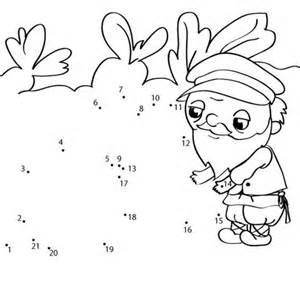 Приложение 2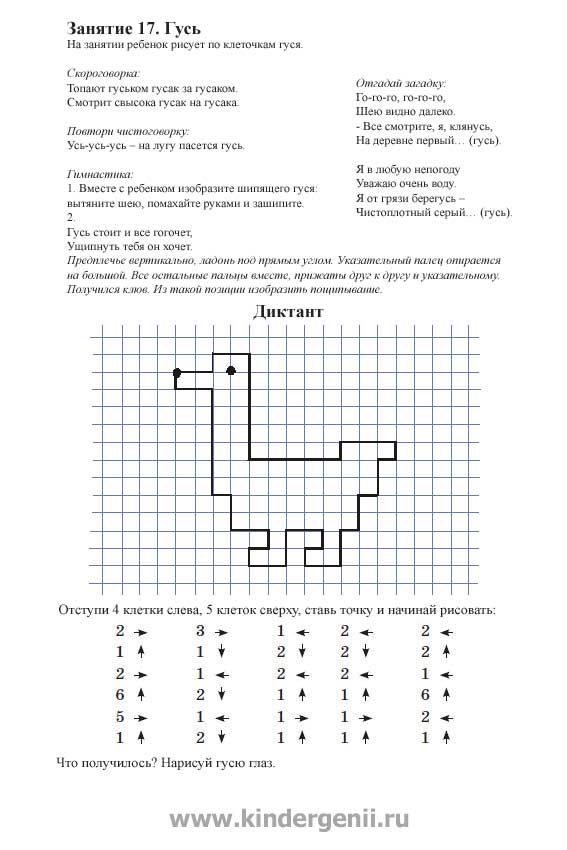 Приложение 3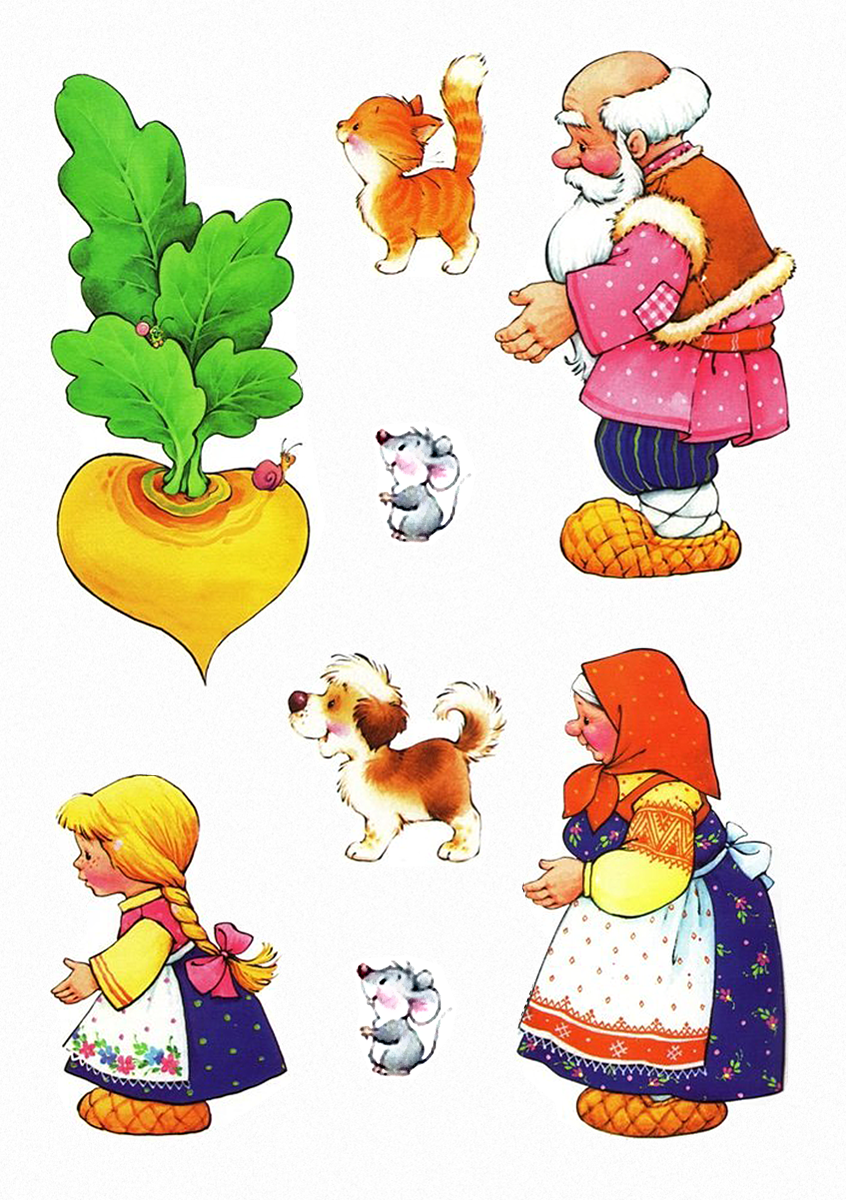 Будем пальчики считать,Будем сказки называтьСгибают и разгибают пальцы обеих рукРукавичка, Теремок,Колобок – румяный бок.Есть Снегурочка – краса,Три медведя, Волк – Лиса.Не забудем Сивку-Бурку,Нашу вещую каурку.Про жар-птицу сказку знаем,Репку мы не забываемЗнаем Волка и козлят.Поочередно загибают пальцы на обеих рукахЭтим сказкам каждый рад.Хлопают в ладоши